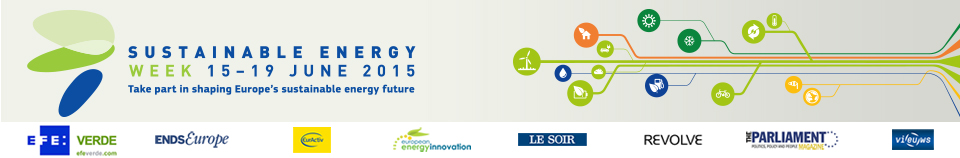 Energy Days in France (5)Environmentally friendly modes of transportDate: 01/06/2015 - 19/06/2015
Time: From 10:00 to 18:00Location: ColmarEquipping your fleet with natural gas vehicles and saving moneyDate: 15/06/2015Time: From 17:00 to 18:30Location: Mauguio Cedex3rd International Solar District Heating ConferenceDate: 17/06/2015 - 18/06/2015Time: From 9:00 to 18:00Location: ToulouseUn monde en transitionDate: 21/06/2015Time: From 17:00 to 18:30Location: Paris#DRIM' in Saclay: la transition énergétiqueDate: 23/06/2015 - 25/06/2015Time: From 9:30 to 19:00Location: Palaiseau